 МУНИЦИПАЛЬНОЕ  БЮДЖЕТНОЕ ДОШКОЛЬНОЕ  ОБРАЗОВАТЕЛЬНОЕ УЧРЕЖДЕНИЕ  ДЕТСКИЙ   САД № 50  КОМБИНИРОВАННОГО  ВИДА  Г.СЕВЕРОМОРСКАПАСПОРТМУЗЫКАЛЬНОГО ЗАЛА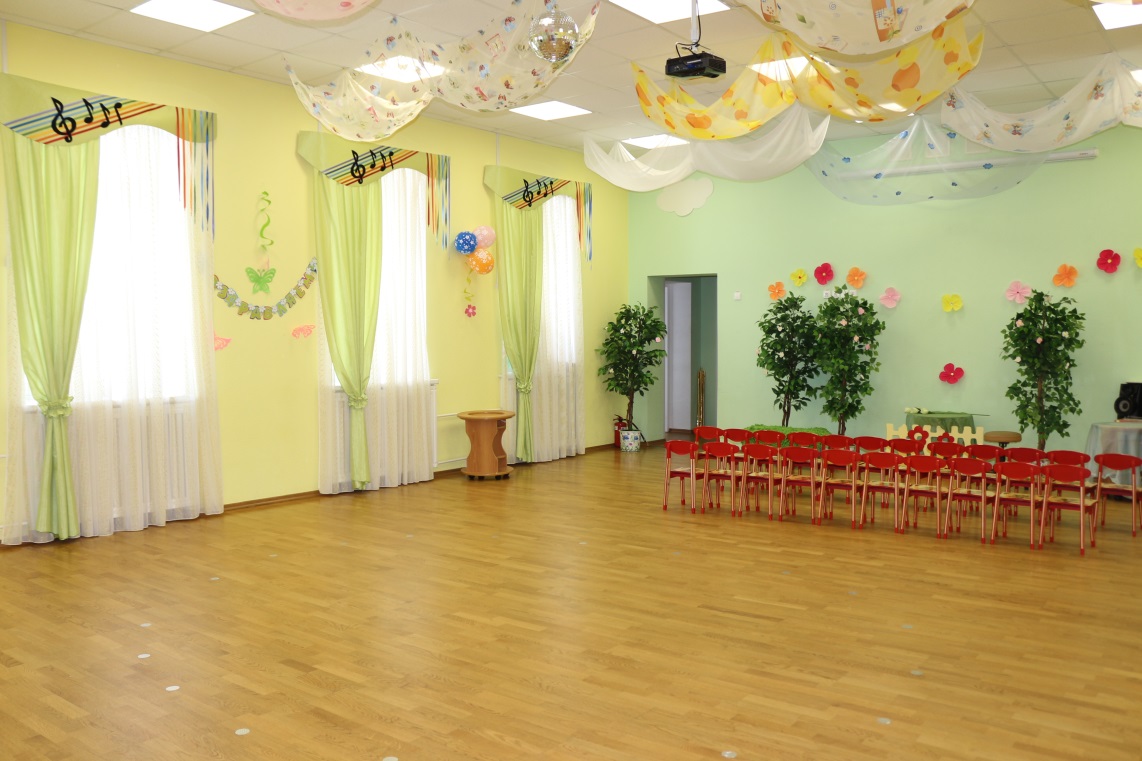 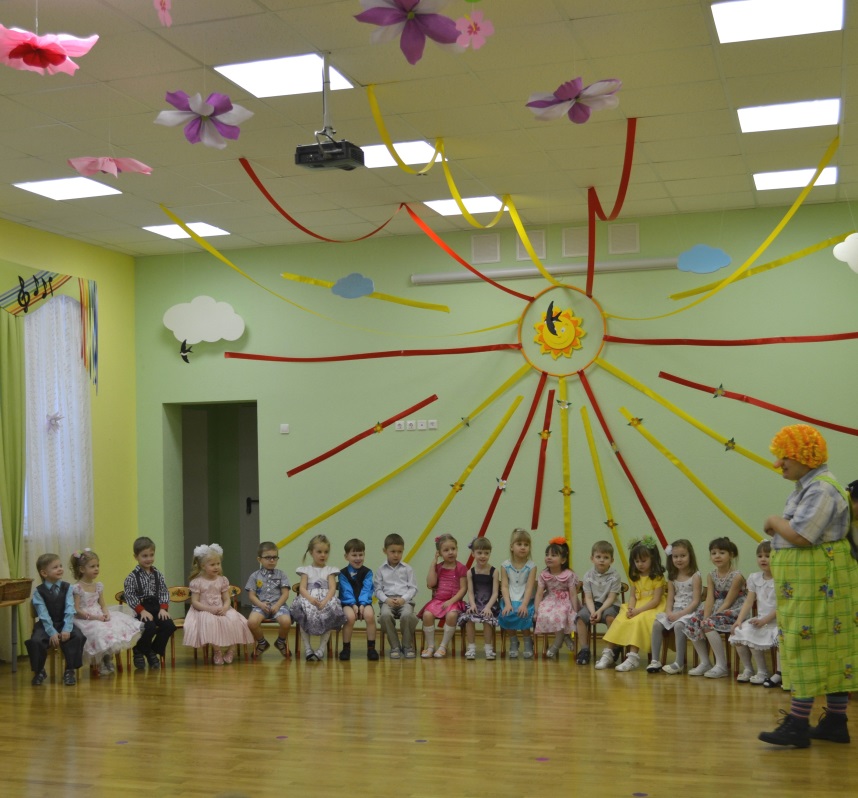 1. Музыкальный зал: 78,7 кв .м- Стационарный,  находится на 2 этаже здания дошкольного учреждения;- Целостность пола (покрытия):  соответствует  нормативным требованиям;- Выступающие из стен предметы (крючки, штыри и т п.): отсутствуют;- Наличие аптечки: имеется;- Ограждение отопительных приборов:  имеется  (дерево);- Инструкции по охране труда и технике безопасности:  имеются. Ответственный: музыкальные руководители.2. В музыкальном зале организованы места для проведения непосредственно образовательной деятельности, которые соответствуют требованиям по охране труда, техники безопасности и производственной санитарии, а также возрастным особенностям детей дошкольного возраста.  Административно — педагогический персонал с правилами техники безопасности при проведении непосредственно образовательной деятельности ознакомлен.3.   Перечень  оборудования и атрибутов для игр  и  занятий  по музыкально- образовательной культуре  в музыкальном  зале МБДОУ д\с № 50  на 01.09.2016 г.:Развивающая предметно – пространственная средамузыкального зала4. Формы работы1. Утренняя  гимнастика во всех возрастных группах.2. НОД  во всех возрастных группах.3. Индивидуальная \ коррекционная  работа с детьми.4. Досуговая  деятельность.5. Кружковая работа.5. Документация музыкального руководителяОсновная общеобразовательная программа  ДОУ;Анализ (отчет)  работы музыкального руководителя за прошедший учебный год;Годовой план работы  музыкального руководителя на текущий учебный год;Мониторинг освоения программы области «Музыкальное образование»;Картотеки  музыкальных игр, упражнений для развития мелкой моторики рук;Наглядно – просветительский материал;Папка приказов, инструкций;План-график распределения рабочего времени музыкального руководителя;Планы  занятий  для воспитанников  групп  ДОУ;               Планы  музыкальных развлечений, досугов, праздников;Сценарии музыкальных праздников и развлечений;Консультативный и наглядный материал для работы с педагогами и родителями воспитанников  ДОУ;Дополнительная  образовательная  программа танцевального кружка «Топотушки».Тип  оборудованияНаименование,  размеры, массаКоличество1. Детские музыкальные инструменты:МеталлофонКсилофон деревянныйЗвучащая чаша большаяЗвучащая чаша средняяЗвучащая чаша малаяГонг большойГонг малыйБубен средний (натурал)Бубен малый ( натураль)Бубен большой (натур)Цимбалы (гусельки)Балтийский ксилофонШумовой инструмент «Ливень»Шумовой инструмент «Океан»Колокоьчики цветные «Радуга»Шумовой инструмент «Дождь»Ложки деревянные (не расписные)Ложки деревянные расписныеЛожки деревянные веерныеБраслет на руку с 4-мя колокольчикамиБубны Д 2-12(звуковой)Треугольники (все размеры)Кастаньеты Трещетки (веерные)Губные гармошки Колокольчики валдайскиеДудки ( труба 4 клав.)Гитары Бубен с палочкойИгрушка ИмператораБарабан парадныйМаракас миниПианиноДудка деревяннаяТрещетки обычные Аккордеон детскийБраслет на ладыжкуБубеничики на ручкеКолотушка НОТБубен (без тарелочек)Тамбурин с 5-ю колокольчикамиПогремушки пластмассовые431111111111112 набора150 шт.50 шт.8 шт.50 шт.3 шт.25 шт.7 шт.8 шт.2 шт.3 шт.4 шт.5 шт.4 шт.4 шт.10 шт.2 шт.8 шт.10 шт.3 шт.20 пар25 шт.2 шт.2 шт.4 шт.2.Атрибуты для игр и музыкально-исполнительской деятельности:Кукольный театр « Гуси-лебеди»Кукольный театр «Первые шаги в удивительный мир»Корзины большиеКорзины малыеЗонтик маленький Игрушки для сюрпризных моментов в ассортиментеКукла СиреньКукла ФуксияКукла Красная шапочка1 шт.1 шт.2 шт.2 шт.20 шт.1 шт.1 шт.3.Атрибуты  для музыкальных игр - драматизаций:Ширма Театр Би-Ба-БоИгровой домик «Кошкин дом»Игровой домик «Замок короля»Игровой домик «Принцесса»Игровой домик «Королевский»Игровой домик «Фея»Игровые комплекты в  ассортименте:- «Моряк»- «Летчик»- «Продавец»- «Автомеханик»- «Инспектор ДПС»- «Дежурный для столовой»- «Военный»- «Строитель»- «Пожарный»- «Кондуктор»- «Медсестра»- «Десантник»- «Моряк»- «Капитан»- «Повар»- «Спец.наз» - «Доктор»- «Проводник»          - «МЧС»Шапки для театрализованной деятельности:- «Елочка»- «Колобок» - «Козленок дев.»- «Козленок маль.» - «Коза»- «Поросята»- «Гуси»- «Ворона»- «Лев»- «Мишка белый»- «Мишка бурый»- «Тигр»- «Слон»- «Бегемот»- «Заяц» - «Волк»- «Обезьяна»- «Ежик»- «Лягушка»- «Жираф»- «Белка»- «Крокодил»- «Собака»- «Бычок»- «Лошадь»- «Пчелка» - «Курица» - «Петух»- «Пудель»- «Кошка»- «Мышонок»- «Помидор»- «Репка»- «Груша»- «Огурец»- «Лук» - «Морковь»- «Арбуз»- «Кабачок»- «Картошка»- «Капуста»- «Баклажан»- «Редис»- «Колокольчик»- «Нарцисс»- «Мак» - «Гвоздика» - «Одуванчик» - «Анютины глазки» - «Ромашка» - «Фиалка» - «Роза»- «Подснежник»- «Василек»- «Подсолнух»- «Тюльпан»- «Ландыш»Театрализованные куклы:           - «Баба-Яга»- «Царь»- «Царица»- «Бабка»-  «Дед»- «Аленушка»- «Иван»- «Красная шапочка»- «Шапокляк»- «Чебурашка»-«Крокодил Гена»- «Колобок»- «Сорока-ворона»- «Петрушка»- «Мышка»- «Клоун»- «Кошка»- «Емеля»- «Волк»- «Лиса»- «Айболит»- «Медведь»- «Медведица»- «Заяц»- «Поросята»- «Репка»- «Курица»- «Петух»- «Ослик»- «Девочка»- «Лесовик»- «Ежик»- «Карлсон»- «Собака»- «Незнайка»- «Коза»- «Лягушка»Костюмы для взрослых:          - Дед Мороз          - Снегурочки          - Осень          - Весна          - Аист          - Заяц          - Мишка          - Лиса          - Лето          - Клоун          - Петрушка( м+ж)          - Зимушка-Зима          - Старик Хоттабыч          - Алладин          - Клоунесса1 шт.1 шт.1 шт.1 шт.1 шт.1 шт.1 шт.1 шт.1шт.1 шт.1шт.1шт.1 шт.1 шт.1 шт.1 шт.1 шт.1 шт.1 шт.1 шт.1 шт.1 шт.1 шт.1 шт.1 шт.1 шт.1 шт.1 шт.3шт.3 шт.9 шт.4 шт.3 шт.6 шт.2 шт.2 шт.5 шт.2 шт.4 шт.4 шт.3 шт.2 шт.2 шт.1 шт.1 шт.2 шт.2 шт.2 шт.2 шт.2 шт.2 шт.2 шт.3 шт.5 шт.1 шт.3 шт..3 шт.1 шт.1 шт.4 шт.7 шт.7 шт.3 шт.3 шт.3 шт.2 шт.3 шт.3 шт.3 шт.3 шт.3 шт.1шт.1 шт.1 шт.1 шт.1 шт.1 шт.1 шт.1 шт. 1 шт.1 шт.1 шт.1 шт.1 шт.1 шт.1 шт.1 шт.1 шт.1 шт.1 шт.1 шт.1 шт.1 шт.1 шт.1 шт.1 шт.1 шт.1 шт.1 шт.1 шт.1 шт.1 шт.1 шт.1 шт.1 шт.1 шт.2 шт.1 шт.1 шт.3 шт.1 шт.1 шт.1 шт.1 шт.1 шт.1 шт.1 шт.1 шт.1 шт.1 шт.1 шт.1 шт.1 шт.1 шт.1 шт.1 шт.1 шт.1 шт.1 шт.1 шт.1 шт.1 шт.2 шт.1 шт.1 шт.1 шт.1 шт.4.Оборудование и материалы для украшения зала и праздников:Флаг российскийНовогодняя светящаяся фигура – подарокНовогодняя светящаяся фигура – оленьНовогодняя светящаяся фигура – белкаНовогодняя надувная  фигура – снеговикНовогодняя надувная фигура – дед морозНовогоднее украшение – подсвечникиНовогоднее украшение – Гирлянды снежинкиГирлянда для елкиНовогодние игрушки и шары в ассортиментеЕлка искусственная Дерево – яблоняДерево- фикусМатрешки плоскиеСаниДеревья плоскиеЗамок плоскийПечка плоскаяРадуга плоскийКолодец плоскийПугало плоское1 шт.1 шт.1 шт.1 шт.1 шт.1 шт.4 шт.5 шт.4 шт.1шт.4 шт.2 шт.1 шт.1 шт.1 шт.1 шт.1 шт.1 шт.1 шт.1 шт.1 шт.5.Средства обучения и воспитания- Пианино «Clavinova» - Синтезатор «Casio» - Балалайка - Аккордеон - Гитара - Музыкальный центр «Sony»- Музыкальный набор (2 колонки, усилитель звука, 1 микрофон )14 1 111 16. Мебель: Стулья расписные  Стулья винтовые  Стулья складные                     30 шт.5 шт.30 шт.Библиотечно-информационные ресурсыБиблиотечно-информационные ресурсыБиблиотечно-информационные ресурсыИрина Каплунова, Ирина Новоскольцева. « Праздник каждый день» Конспекты музыкальных занятий.(1младшая, 2 младшая, средняя, старшая, подготовительная группы) Издательство «Композитор» Санкт-Петербург 20074Л.Г. Горькова, Н.Ф. Губанова  «Праздники и развлечения в детском саду» Москва «Вако» 20071Издательство «Учитель»  Хоровод круглый год(инсценировки, песни и танцы для дошкольников) Волгоград1Г.А.Лапшина «Календарные и народные праздники в детском саду» Весна Выпуск 2 Волгоград1Е.А. Мимина «Праздники и развлечения и игровые занятия для детей в детском саду 5-7- лет Ярославль Академия развития16.Н.Б. Улашенко «Организация театрализованной деятельности» Подготовительная группа.  Корифей Волгоград17.Н.Г. Кононова «Музыкально-дидактические игры для дошкольников» Москва «Просвещение»198218.И.В. Груздова «Навстречу музыке» Музыкальные игры и занятия для детей Ростов-на-Дону Феникс 201019.Ю.Антонова «Лучшие сценарии утренников для детского сада» Москва 2007110.Л.В. Светличная «Сказка о музыке» Творческий центр Москва 2003111.Е.А. Кашигина «Новогодний праздник» Праздники в детском саду112.Морозова Е. И. Осенние праздники в детском саду Донецк 2007113.Л. Е. Кисленко «Сказочная карусель» Ростов –на-Дону 2008114.Ю. Антонова «Утренники в детском саду» Москва 2008115.А. Н. Зимина «Музыкальные занятия в малокомплектных ДОУ» Москва 1999116.Н. Зимина «Утренники в детском саду» Москва 2010117.Е.Н. Арсенена «Энциклопедия детских игр» Ярославль 2006118.Н.Г. «Обучение дошкольников игре на детских музыкальных инструментах» Москва 1990119.П.П. Дзюба «Новогодние и рождественские утренники» Ростов-на-Дону 2006120. С.Н. Захарова «Праздники в детском саду» Москва 2007121.Л. Соколова «Сценарий веселых праздников» 2-12 лет  Новосибирск 2007122.С. И. Бекена «Музыка и движение» Москва 1983123.А.Н. Зимина «Государственные праздники для дошкольников «Москва 2007124. И. Л. Дзержинская «Музыкальное воспитание младших дошкольников» Москва 1985125. С. И. Бекена «Праздники и развлечения в детском саду» Москва 1982126.О.П. Радынова «Музыкальное воспитание дошкольников» Москва 1994127.Л. Н. Комиссарова «Наглядные средства в музыкальном воспитании дошкольников»Москва 1986128.  Н. Зарецкая «Сценарий праздников для детского сада» Москва 20091 29.Н. Зарецкая З. Роот «Праздники в детском саду»  Москва 2007130.Е. А. Дубровская «Ступеньки музыкального развития» Пособие Москва «Просвящение»2004131.31.	З. Ротт  «Танцы и песни для детского сада» Москва 2008132.З. Роот «Песенки и праздники для малышей» Москва Айрис пресс 200311 33.Е. А. Никитина «Выпускные праздники в детском саду»  Москва 20081Технические средстваТехнические средстваТехнические средства1.2.3.4.ПианиноМузыкальный центрМультимедийный проекторМультимедийный экран1111